«Нұрлы Жол» мемлекеттік бағдарламасы депутаттар – «Нұр Отан» партиясының Фракция мүшелерінің бақылауында    2018 жылғы 13 қыркүйек күні Мемлекет басшысы – «Нұр Отан» партиясының Төрағасы Н.Ә.Назарбаевтың «Нұрлы Жол» мемлекеттік бағдарламасын іске асыруға Қазақстан Республикасы ұлттық қорынан бөлінген қаражаттың және бюджеттік қаражаттың мақсатты және тиімді жұмсалуына бақылау жүргізу тапсырмасын орындау мақсатында                  VI сайланған ҚР Парламентінің IV сессиясында алғашқы «Көлік-логистика инфрақұрылымын дамыту» бағыты бойынша комиссия отырысы өтті.Фракция мүшелері Орталық - Шығыс; Орталық - Батыс; Орталық - Оңтүстік; Батыс Еуропа – Батыс Қытай бағыттары бойынша өңірлердегі жаз айларында жұмыстары аясында бағдарламаның жүзеге асырудың бақылауын талқылады. Кіріспе сөзінде Г.Щегельский, сапасыз жолдарға әкеп соғатын себептер ішінде - жұмыс кестесінен қалу, құрылыс және инерттық материалдарына маусымдық бағаның көтерілуі деп атады.   Депутат П.Шарапаев пен Г.Шиповских жаз айларында Солтүстік Қазақстан және Қызылорда облыстарына барған мерзімінде жол құрылысының сапасына бақылау жасаудың қорытындысын айтып берді.  Сонымен қатар, ҚР Инвестициялар және даму министрлігі Автомобиль жолдары комитеті төрағасының орынбасары А.Бековтың және «НК «ҚазАвтоЖол» АҚ бас инженері А.Қайырбековтың есептері тыңдалды. Уәкілетті органдардың мәліметіне сәйкес ағымдағы жылы жаңа учаскелер бойынша 528 шақырым жол бағыттарын ашу жоспарлануда.   Өзекті мәселені талқылау барысында депутаттар – Фракция мүшелері Б.Мамраев, Д.Мыңбай, А.Құрманова, Б.Жылқышиев, С.Өтебаев өз ойларын ортаға салды.    Кеңестің нәтижесінде «ҚазАвтоЖол» ҰК» АҚ, Орталық мемлекеттік органдар мен Жергілікті атқарушы органдар үшін комиссиялық түрде ұсынымдар қабылданды.     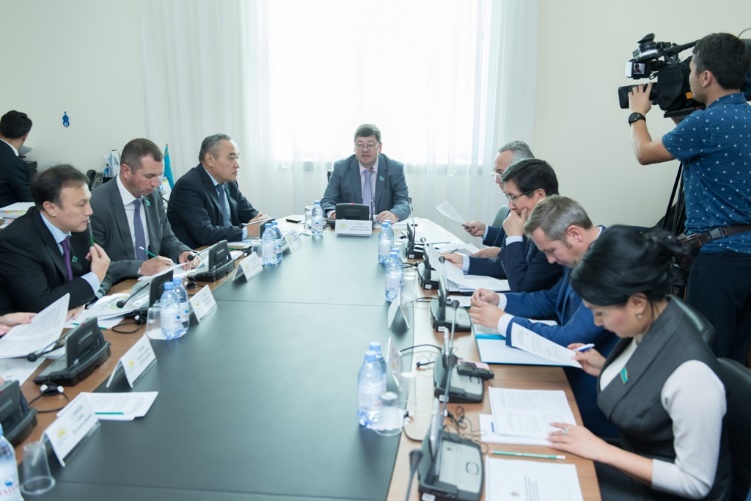 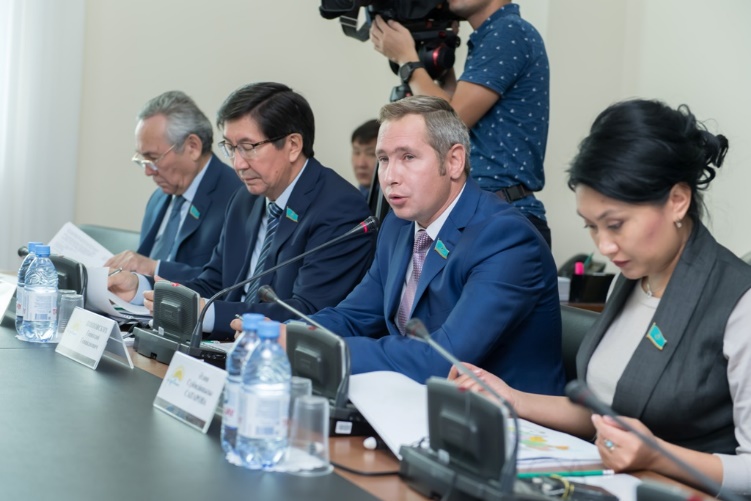 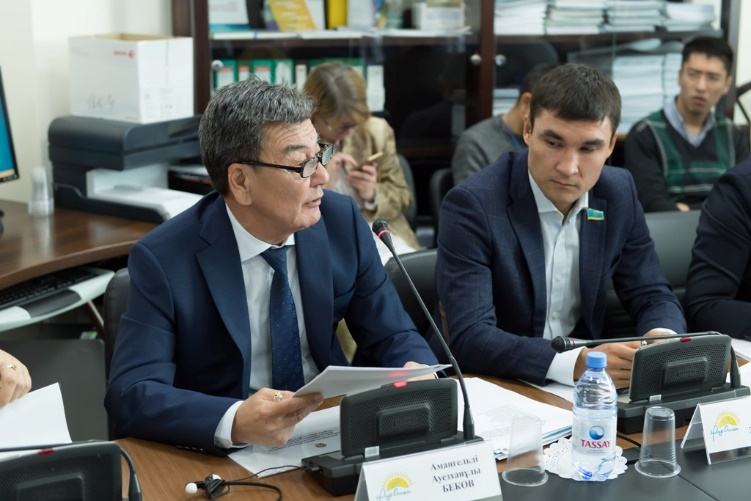 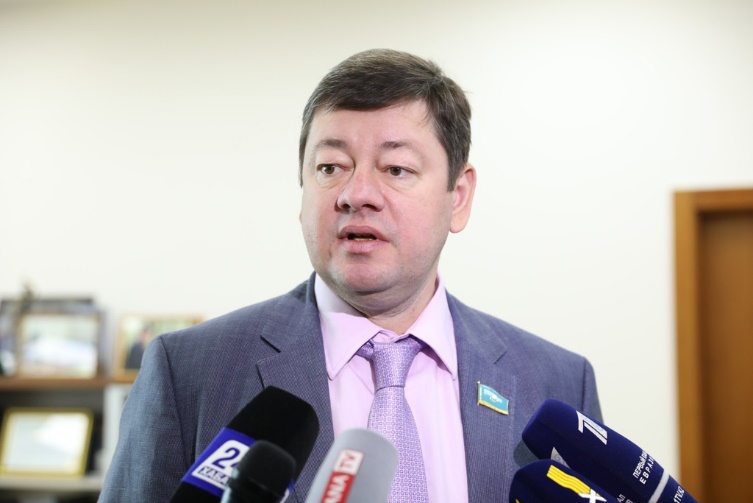 